Publicado en MEEU Chamartín: Estación de Chamartín s/n 1 Planta, 28036, Madrid el 25/11/2021 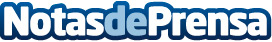 Evento JOBMadrid´21 - V EdiciónJOBMadrid´21 celebra su V Edición, en formato híbrido, con más de 50 Compañías y Entidades Nacionales e Internacionales que están reclutando y apuestan por el talento joven, abriendo una ventana llena de oportunidades profesionales y dando las claves para afrontar el mundo laboral del presente y del futuro de universitarios y jóvenes titulados. 
Datos de contacto:Marta de Llauder636643770Nota de prensa publicada en: https://www.notasdeprensa.es/evento-jobmadrid-21-v-edicion Categorias: Madrid Eventos Recursos humanos http://www.notasdeprensa.es